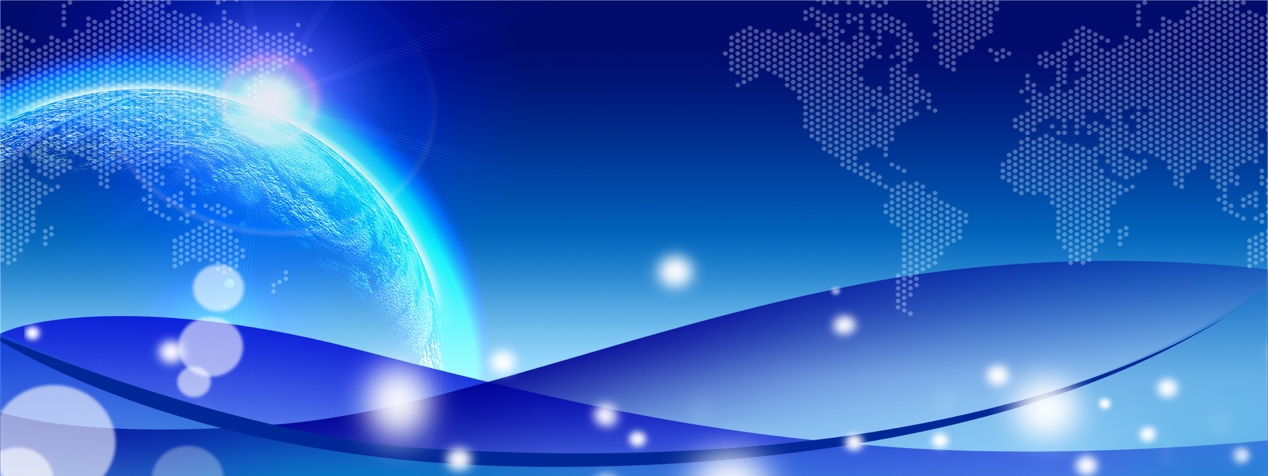 Information On Membership ApplicationOCIBE Society kindly invites you to join in and work on the bionics, cybernetics, and kinetics committees of the conferences and journals editorial boards. Membership in the OCIBE Society bionics, cybernetics and kinetics committees can open windows of opportunity for your professional growth and development as free-of-charge. OCIBE Society gives scientists and professors the power to enhance their knowledge, skills, and professional options.As a Member of BIOECKS:
1. You may be assigned to be on the committee or a chair of the relevant OCIBE Society.
2. You may be invited to be the reviewer of the relevant OCIBE Society.
3. You have the ability to register at any OCIBE related conferences with a discounted price.
As a Senior Member of BIOECKS: (Ph.D. holders should apply)
1. You may propose to organize and chair a new or existing related OCIBE conference(s).
2. You may be assigned to be the committee or chair of the relevant OCIBE conference(s).
3. You may be invited to be the reviewer of any relevant OCIBE conference(s).
4. You have the ability to register at any OCIBE related conferences with a discounted price.
5. You may be invited to delivery a keynote speech at any relevant OCIBE conferences.
6. You may be invited to join the editorial boards of any OCIBE related journals.
OCIBE Society Membership ApplicationOCIBE Society kindly invites you to join in and work on the bionics, cybernetics, and kinetics committees of the conferences and journals editorial boards. Membership in the OCIBE Society bionics, cybernetics and kinetics committees can open windows of opportunity for your professional growth and development as free-of-charge. BIOECK Society gives scientists and professors the power to enhance their knowledge, skills, and professional options.Type of Member:    Member  	Senior Member  (Ph.D. holders should apply)Full Name ________________________________Prof.    Dr.       Mr.      Mrs. Affiliation_____________________________________________________________Mailing Address______________________________________________________________________________________________________________________________Telephone____________________			Mobile______________________Facsimile_____________________			E-mail______________________Major/ Domain of Research ______________________________________________If you are interested in joining OCIBE as Free-of-Charge, please compile and return the Membership Form along with your CV to simon.fong@ocibe.com. Your application will be processed in 3 workdays.________________________________                      		   ____________________________Signature of Applicant                                     	 Date